Информационно – познавательная газета  для родителей и детеймуниципального бюджетного дошкольного образовательного учреждения «Большеигнатовский детский сад комбинированного вида»Большеигнатовского муниципального района Республики Мордовия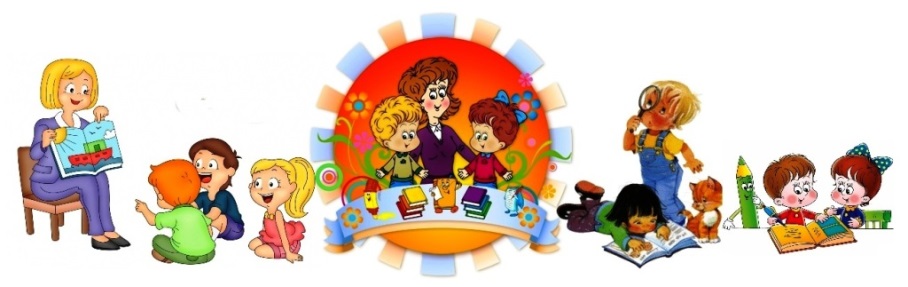     « МАЛЫШ»«8 Марта - международный женский день!»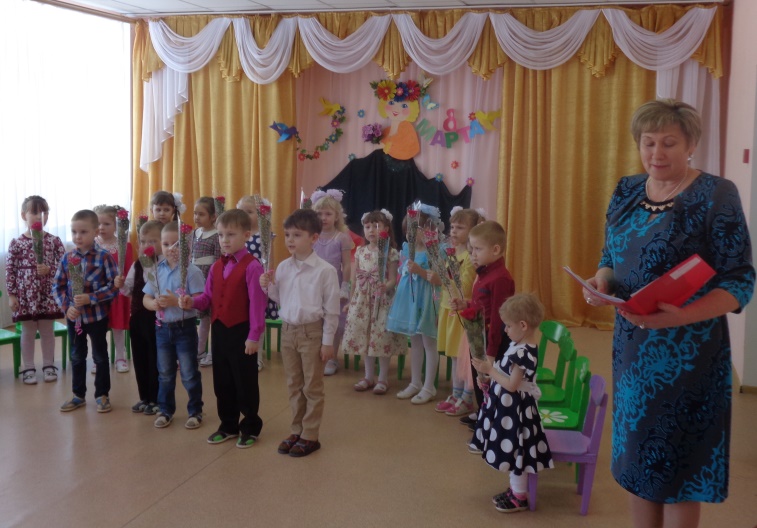 «Декадник педагогического мастерства»                              «Воспитанник года»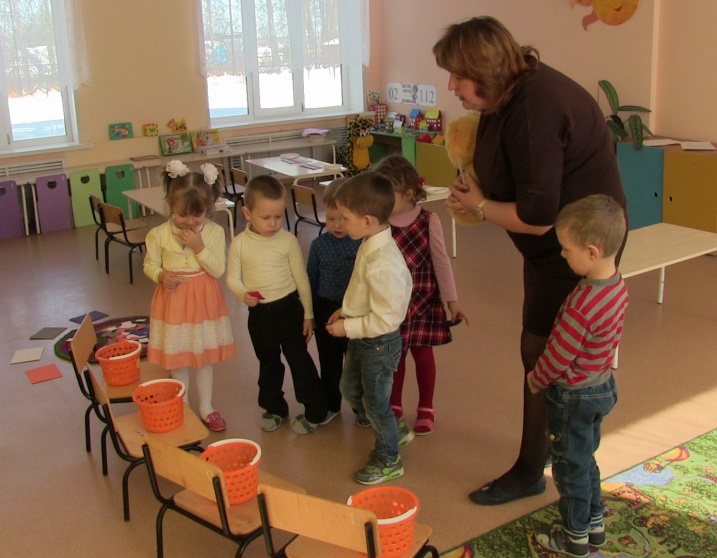 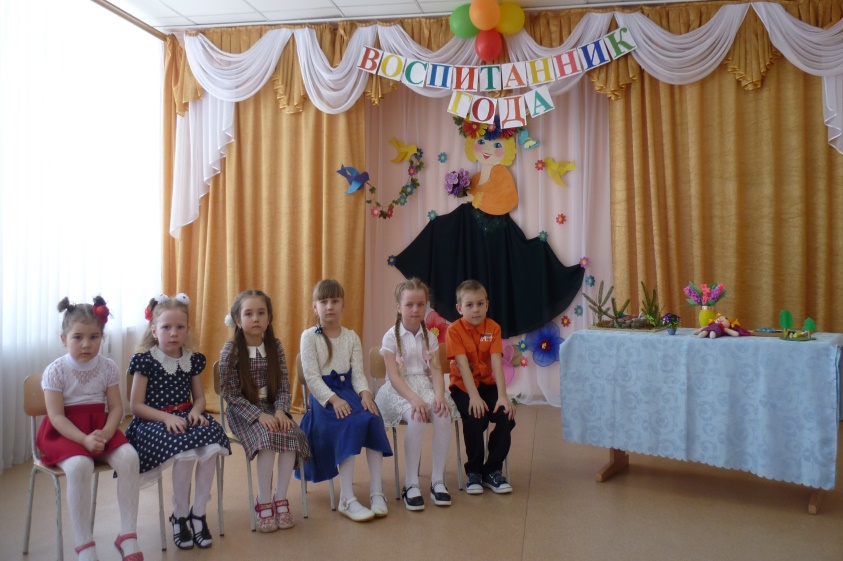 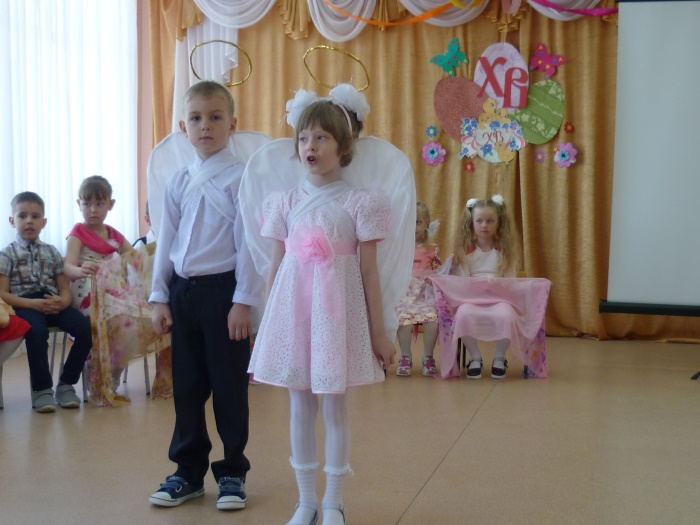 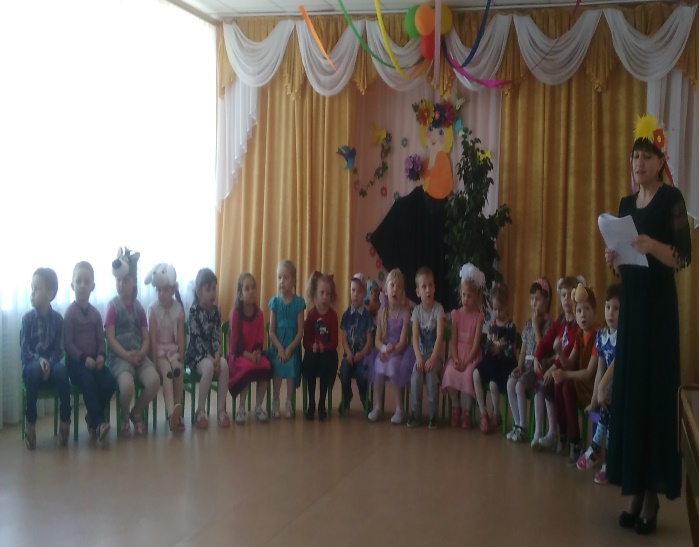 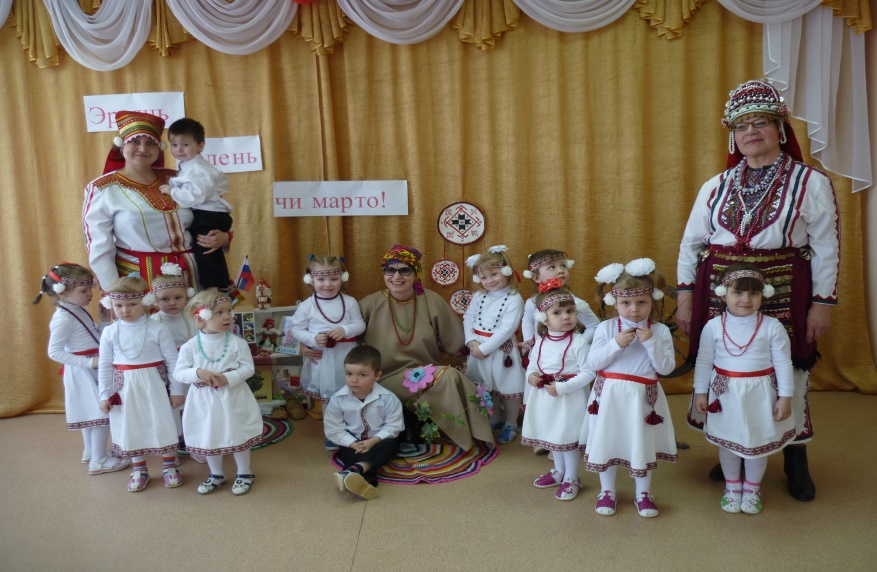 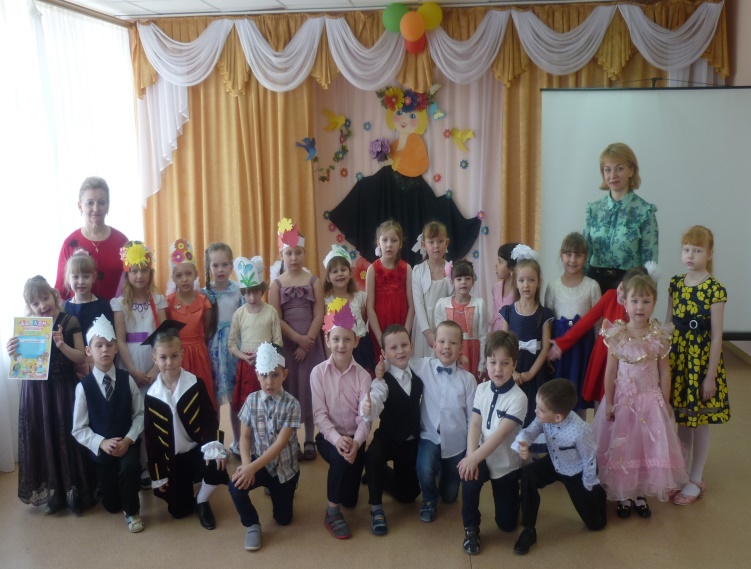 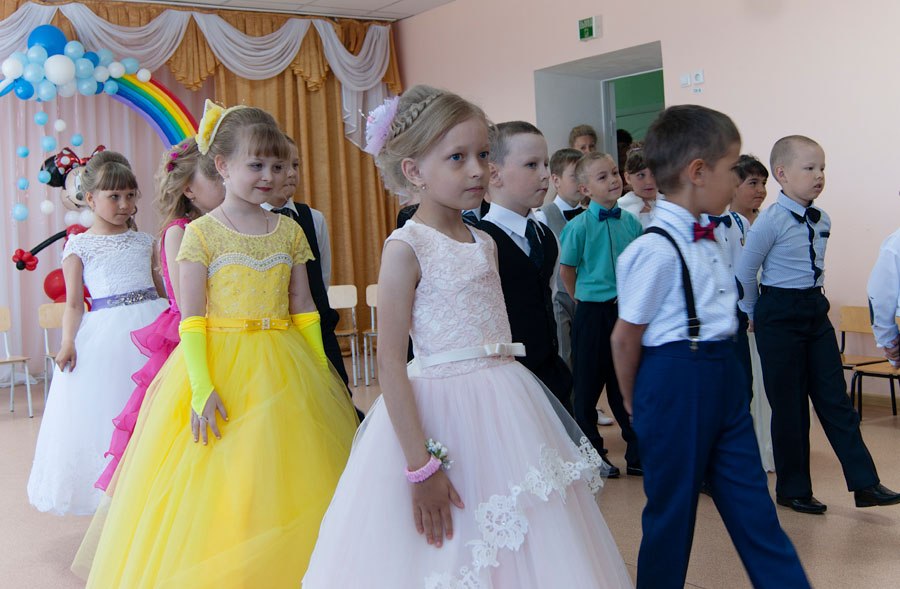 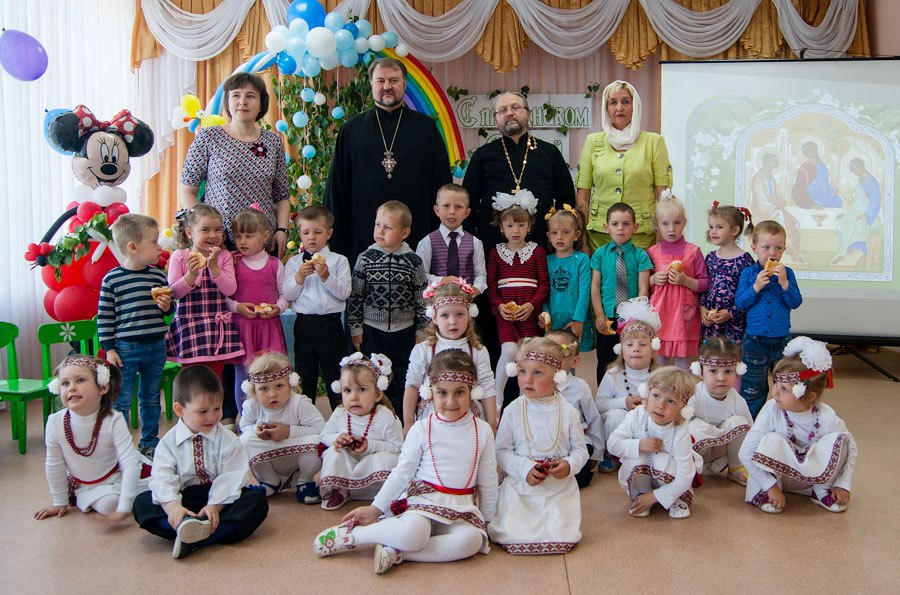 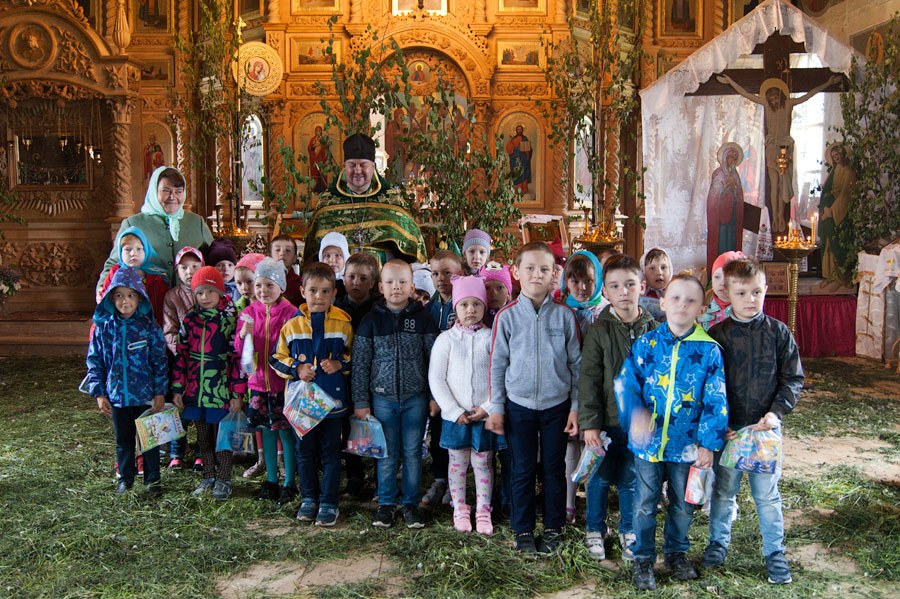 